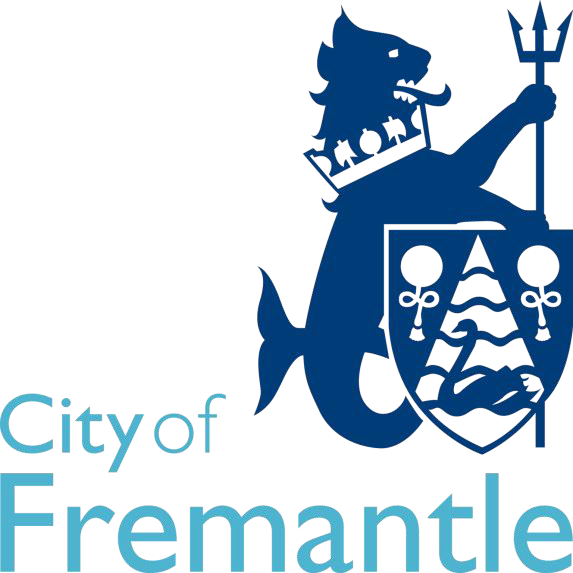 Freedom of Information Statement2019/20This information statement is published by the City of Fremantle in accordance with the requirements of the Freedom of Information Act 1992.Council is pleased to comply with the legislation and welcomes enquiries. An updated information statement will be published every twelve months.March 2019TABLE OF CONTENTS	PageOur Vision for Fremantle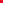 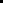 Fremantle:  a destination city:  A city that is clever and creative, inspiring and inclusive.  A city that welcomes and celebrates all people and cultures.  A city that encourages innovation, prosperity and achievement.  A compassionate city that cares for the wellbeing of people and the environment we share. A city that thrives on diversity and dares to be different.Strong LeadershipIntegrityCommunity EngagementServiceLearningValuing peopleCommitment to FremantleSustainabilityCore ValuesEconomic developmentStrategic focus areasDiversify and strengthen Fremantle's economic capacityEnvironmental responsibility  Work with the community to develop environmentally sustainable solutions for the benefit of      current and future generations.Transport and connectivityEnhance the connectivity throughout the City of Fremantle and other strategic economic hubs and population centres.Character, culture and heritageSustain and grow arts and culture and preserve and promote the importance of our social capital, built heritage and history (both pre- and post-European settlement).Places for peopleCreate great spaces for people through innovative urban and suburban design.Health and happinessCreating a physical and social environment where it is easy for people to lead safe, happy and healthy lives.CapabilityAn innovative, responsive, influential local government which leads the way in delivering services and projects through good governance, effective communication, responsible management and excellence in delivery.Council Management Structure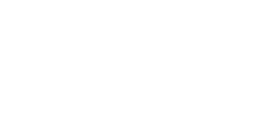 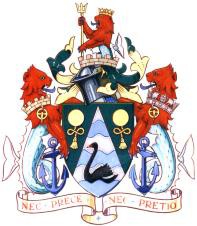 2City of FremantleFreedom of Information Statement – 2019-20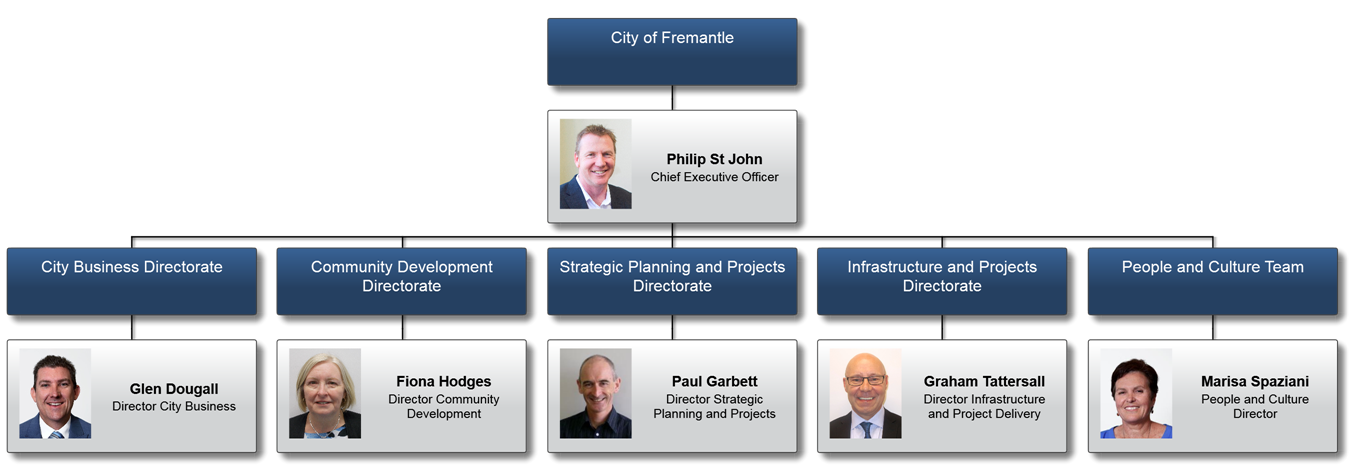 3CouncilStructure and Functions of CouncilThe affairs of the residents of the City of Fremantle are managed by 13 people (Mayor and 12 Councillors) elected from the community who act in a voluntary capacity. The Council acts as a community board, establishing policies and making decisions within the rules of the Local Government Act on a wide range of issues affecting the community.Ordinary meetings of Council are held monthly on the forth Wednesday. Commencement of these meetings is 6.00pm and members of the public are welcome to attend.Planning Services Committeepm on Wednesday of week one of a monthly cycle. To exercise delegated authority and make recommendations to Council in relation to:Planning Applications including extensions of terms and variations to approvals.Response to State Administrative Tribunal.Response to WA Planning Commission on planning applications, subdivision applications and subdivision clearances.Decisions relating to planning enforcement.Finance, Policy, Operations and Legislation Committee6.00pm on Wednesday of week two of a monthly cycle. To exercise delegated authority in relation to:Initiating advertising in relation to Council Policy, Strategies or Plans.Initiating advertising in relation to amendments to or new Local Laws.Determining appeals under Part 9 of the Local Government Act.Approving interstate travel for staff or elected members where it is within budget.Approval of quarantined works to be commenced (removal of quarantine status) where within budget.Acceptance of Tenders where within budget.Approval of Road Closures.Appointment of Authorised Officers.Library Advisory Group5.30pm on Wednesday every quarter, immediately before Finance, Policy, Operations and LegislationAudit & Risk Committee5.30pm on Wednesday every second month to make recommendations to Council in relation to:the enhancement of the credibility and objectivity of internal and external financial reportingeffective management of financial and other risks and the protection of Council assets compliance with laws and regulations as well as use of best practice guidelines relative to audit, risk management, internal control and legislative compliancethe coordination of the internal audit function with the external auditStrategic Planning and Transport6.00pm on Wednesday of week three of a monthly cycle. Agendas and MinutesAgendas of all Council and Committee meetings are placed on public display prior to these meetings. A copy of the minutes is placed in the Library on display no more than 5 days after that meeting. The agendas and minutes are also published on the City’s website.4Working GroupsSeveral working groups comprising of elected members, staff and the public have been established to investigate particular issues and report back to Council.Working GroupsDestination Marketing Reconciliation Action PlanPositive AgeingHeart of BeaconsfieldInternational RelationsAccess and InclusionCommunity Safety Differential Rate Working GroupBooyeembara Park Innovative HousingPublic ArtBike GroupFremantle Oval ProjectYouthLiquor AccordPort BeachDelegated AuthorityThe Chief Executive Officer and Senior Officers have delegated authority from the Council to make decisions on a number of specified administrative and policy matters. These delegations are listed in the Council Delegated Authority Register and are reviewed annually by the Council.Services to the CommunityCouncil & Committee MeetingsMembers of the public have a number of opportunities to put forward their views on particular issues before Council.These are:Deputations - With the permission of the Committee Chairperson or the Mayor, a member of the public can address a Committee or Council personally or on behalf of a resident or group of residents.Public Question Time - Members of the public are permitted to speak and ask questions on an item, provided that they make arrangements to do so by giving notice to the Chairperson prior to the meeting or by indicating their desire to do so at the beginning of the meeting when the Chairperson calls for such indications from members of the public.Residents are notified of some Development Applications by advertising in the local newspaper, written notification or sign on-site requiring the approval of Council. A number of applications are exempt from public notification. When an application is publicly notified, residents have the opportunity both to write to Council expressing their views of the application and to subsequently personally address the Council before a decision is made.Petitions - Written petitions can be addressed to Council on any issue within the Council’s jurisdiction. It is a good idea to present your petition to your Ward Councillor, who then in turn can familiarise themselves with the issue and refer it to the relevant standing committee.Written requests - A member of the public can write to Council on any Council policy, activity or service.Elected Members - Members of the public can contact the Elected Members within their Ward of Council to discuss any issue relevant to Council.Community Engagement/ConsultationThe City of Fremantle consults with its residents on particular issues that affect their neighbourhood by way of advertising in the local papers, calling public meetings, attending local Ward meetings, providing for comment on submissions via the internet, questionnaires.Complaints and FeedbackAny complaints or feedback/suggestion regarding any aspect of the Council, its operations, staff or policies will be accepted and dealt with under the Complaints Management System or Customer Service Charter, as appropriate. Further information can be obtained from the Service & Information Centre on 9432 9899 or in person at the Council offices.Access to Council DocumentsDocuments available for inspectionThe following documents are available for public inspection at the Council Offices, free of charge. Members of the public may obtain copies of these documents at a standard photocopying charge.Committee Agendas Council AgendaDelegated Authority Register Minutes of Committee Meetings Minutes of Council Meeting Council PoliciesAnnual Budget Annual ReportAnnual Financial Statements Local LawsStanding Orders Policy Staging an Event in FremantleAny document put out for public commentGeneral listing of files held by the City of FremantleAccess to information held in the above listed files is subject to the provisions of the Local Government Act 1995 and the Freedom of Information Act 1992.Details of Legislation AdministeredLegislation & Regulations administered by the City of Fremantle & Other Legislation Affecting the City (underlined)Agriculture and Related Resources Protection Act 1976Building Act 2011Building Regulations 2012Bush Fires Act 1954Bush Fires Regulations 1954Bush Fires (Infringements) Regulations 1978Caravan Parks and Camping Grounds Act 1995Caravan Parks and Camping Grounds Regulations 1997Carers Recognition Act 2004Cemeteries Act 1986City of Fremantle (Free Literacy Institute) Act 1948Conservation and Land Management Act 1984Control of Vehicles (Off-Road Areas) Act 1978Dangerous Goods Safety Act 2004Disability Services Act 1993Dividing Fences Act 1961Dog Act 1976Dog Regulations 1976Dog (Restricted Breeds) Regulations (No 2) 2002Environmental Protection Act 1986Environmental Protection (Noise) Regulations 1997Environmental Protection Regulations 1987Equal Employment Opportunity Act 1984Equal Opportunity Regulations 1986Evidence Act 1906Freedom of Information Act 1992Freedom of Information Regulations 1993Hairdressing Establishment Regulations 1972Health Act 1911Health (Air Handling and Water Systems) Regulations 1994Health (Aquatic Facilities) Regulations 2007Health (Asbestos) Regulations 1992Health (Cloth Materials) Regulations 1985Health (Garden Soil) Regulations 1998Health (Pesticides) Regulations 2011Health (Poultry Manure) Regulations 2001Health (Public Buildings) Regulations 1992Health (Construction Work) Regulations 1973Health (Skin Penetration Procedure) Regulations 1998Health (Temporary Sanitary Conveniences) Regulations 1997Health (Treatment of Sewerage and Disposal of Effluent and Liquid Waste) Regulations 1974Heritage of Western Australia Act 1990Heritage of Western Australia Regulations 1991Industrial AwardsIndustrial Relations Acts (State and Federal)Interpretation Act 1984Land Administration Act 1997Library Board of Western Australia Act 1951Limitation Act 1935Limitation Act 2005Litter Act 1979Litter Regulations 1981Liquor Licensing Act 1988Local Government Act 1995Local Government (Miscellaneous Provisions) Act 1960Local Government Grants Act 1978Local Government RegulationsMain Roads Act 1930Metropolitan Region Scheme (Fremantle) Act 1994Occupational Safety and Health Act 1984Occupational Safety & Health Regulations 1996Parks and Reserves Act 1895Parliamentary Commissioner Act 1971Planning and Development Act 2005Planning and Development (Consequential and Transitional Provisions) Act 2005Police Act 1892Public Interest Disclosure Act 2003Public Works Act 1902Radiation Safety Act 1975Radiation Safety RegulationsRates and Charges (Rebates and Deferments) Act 1992Records – General Disposal Authority for Local Governments 2010Rights in Water and Irrigation Act 1914Residential Tenancies Act 1987Retirement Villages Act 1992Road Traffic Act 1974State Administrative Tribunal Act 2004State Records Act 2000Strata Titles Act 1985Swan and Canning Rivers Management Act 2006Tobacco Products Control Act 2006Transfer of Land Act 1893Transport Co-ordination Act 1966Trustees Act 1962Valuation of Land Act 1978Waterways Conservation Act 1976Workers’ Compensation and Injury Management Act 1981Note: This list may not be exhaustive, but is correct at date of document. City of Fremantle Local LawsActivities in thoroughfares public places and Trading local lawAlfresco dining local lawDog local lawExtract keeping of poultry and parrots local lawHealthLibrary advisory committee local lawParking local lawPrevention and abatement of sand drift local lawProperty local lawShort stay accommodation local lawSigns, hoardings and bill posting local law Standards and Codes of Practice Affecting the CityAustralian Accounting StandardsAustralian Records Management Standard ISO/AS 15489-2002 Parts 1 & 2Disability Services Commission StandardsGeneral Disposal Authority for Local Government Records RD 99004HACC National Service Standards 1998National Competition PolicyResidential Design Codes of WA 2002SAAP Act (Supported Accommodation Assistance Program)SAAP Minimum Service StandardsSchedule 4 of the Quality of Care Principles 1997State Records Principles & StandardsNote: This list may not be exhaustive, but is correct at date of document.Freedom of InformationProcedures and Access Arrangements FOI Operation within City of FremantleIt is the aim of the City of Fremantle to make information available promptly and at the least possible cost, and whenever possible, documents will be provided outside of the FOI process.If information is not routinely available, the Freedom of Information Act 1992 provides the right to apply for documents held by the agency and to enable the public to ensure that personal information in documents is accurate, complete, up to date and not misleading.FOI ApplicationsAccess applications have to:be in writing,give enough information so that the documents requested can be identified,give an Australian address to which notices can be sent, andbe lodged at the agency with any applicable fee payable. FOI applications and enquiries should be addressed to:FOI Application forms, if applicant wishes to use one, are available on the Council website, at the Service & Information Centre, Ground Floor, 8 William Street, Fremantle, or can be emailed or posted out free of charge upon request.Applications will be acknowledged in writing and responded to as soon as possible but within 45 days of receipt, together with any appropriate application and administrative fees.FOI ChargesListed below is a scale of fees and charges set under the FOI Act Regulations. Apart from the application fee for non-personal information all charges are discretionary. The charges are as follows:Personal information about the applicant	No feesApplication Fee (for non-personal information)	$30.00Charge for time dealing with application (per hour, pro rata)	$30.00Access time supervised by staff (per hour, pro rata)	$30.00Photocopying staff time (per hour, pro rata)	$30.00Per Photocopy	20 centsTranscribing form tape, film or computer (per hour, pro rata)	$40.00Duplicating a tape, film or computer information	Actual CostDelivery, packaging and postage	Actual CostDepositsAdvance deposit may be required of the estimated charges	25%Further advance deposit may be required to meet the charges for dealing with the application	75%For financially disadvantage applicants or those issued with prescribed pensioner concession cards, the charge payable can be reduced by	25%Access ArrangementsAccess to documents can be granted by way of inspection, a copy of a document, a copy of an audio or video tape, a computer disk, a transcript of a recording, shorthand or encoded document from which words can be produced.Notice of DecisionAs soon as possible but in any case within 45 days you will be provided with a notice of decision which will include details such as:the date which the decision was made;the name and the designation of the officer who made the decision;if the document is an exempt document the reasons for classifying the matter exempt, or the fact that access is given to an edited document; andinformation on the right of review and the procedures to be followed to exercise those rights.Refusal of AccessApplicants who are dissatisfied with a decision of the City of Fremantle are entitled to request an internal review. Application should be made in writing within 30 days of receiving the notice of decision.You will be notified in writing of the outcome of the review within 15 days. If you disagree with the result you can then apply to the Information Commissioner for an external review, and the details would be advised to the applicant when the internal review decision is issued.CITY OF FREMANTLE APPLICATION FOR ACCESS TO DOCUMENTS(under Freedom of Information Act 1992, S.12)DETAILS OF APPLICANTSurname:  ....................................................................................................................Given Names:  .............................................................................................................Australian Postal Address:  ..........................................................................................Post Code:  ...............................  Telephone Number(s):  ............................................DETAILS OF REQUEST		Personal		Non-Personal(Please tick)	documents	documentsI am applying for access to documents(s) concerning: ......................................................................................................................................................................................FORM OF ACCESSI wish to inspect the documents(s)		Yes		NoI require a copy of the document(s)		Yes		NoI require access in another form		Yes		No (specify) ......................................................................................................................FEES AND CHARGESAttached is a cheque/cash to the amount of $. . . . . . . . . . . . . to cover the application fee (non personal information ONLY). I understand that before I obtain access to documents I may be required to pay processing charges in respect of this application and that I will be supplied with a statement of charges if appropriate.Payment by credit card (0.5% surcharge) is also available via the front counter at 8 William St or by ringing the cashier on 9432-9999. Please record the receipt number upon payment.In certain cases a reduction in search fees and charges may apply - see section on fees and charges on the back of this form. If you consider you are entitled to a reduction, submit a request with copies of documents which address the criteria on the back of this form and support your application for a fee reduction.I am requesting a reduction in search fees and charges	Yes	No(Please tick appropriate box)APPLICANT’S SIGNATURES  ...........................................	DATE 	/ 	/ 	FOI Reference Number Received on 	/ 	/ 	(Office Use only)Deadline for response 	/ 	/ 	Acknowledgment sent on 	/ 	/ 	Proof of Identity (if applicable)Type ..........................................................	Signed ..............................................NOTESFOI ApplicationsPlease provide sufficient information to enable the correct document(s) to be identified.The City of Fremantle may request proof of your identity.If you are seeking access to a document(s) on behalf of another person, the City of Fremantle will require authorisation in writing.Your application will be dealt with as soon as practicable (and, in any case, within 45 days) after it is received.Further information can be obtained from the FOI Coordinator. The Freedom of Information Act is available for purchase from the State Government Bookshop, 815 Hay Street, Perth. Telephone: (08) 9222 8216.Forms of AccessYou can request access to documents by way of inspection, a copy of a document, a copy of an audio or video tape, a computer disk, a transcript of a recorded document or of words recorded in shorthand or encoded form, or a written document in the case of a document from which words can be reproduced in written form.Where the City of Fremantle is unable to grant access in the form requested, access may be given in a different form.Fees and Charges$30.00 application fee (non personal information ONLY).An applicant who is the holder of a currently valid concession card issued on behalf of the Commonwealth Government under the Rates and Charges (Rebates and Deferments) Act 1992 may be eligible for a reduction of 25% in the charges associated with the application. The concession does not refer to $30 application feeNo reduction is applicable to the application fee.Lodgement of ApplicationsApplications may be lodged –        By email: info@fremantle.wa.gov.au        By post addressed to -	FOI Business Unit	City of 	FREMANTLE  WA  6959In person at -	Service and Information	Ground Floor 	70 Parry Street	FREMANTLE   WA   6160CITY OF FREMANTLEAPPLICATION FOR INTERNAL REVIEW OF A DECISION(under Freedom of Information Act 1992, S.40 or 54)DETAILS OF APPLICANTSurname:	 Given Names:     	 Australian Postal Address:   	Post Code:    	 FOI Ref No.Telephone Number(s):    	I am unhappy with a decision made by your agency and therefore seek a review of this decision because:I have submitted an application for access to documents in accordance with the Freedom of Information Act and:I have been given access to an edited copyThe agency has refused to deal with my access applicationI have been refused access to a documentI have been given access to a document but access has been deferredI have been given access via a suitably qualified person underS.28 or access has been withheld by that personI consider that I have been charged too muchORI am a third party specified in the documents and:I have not been consulted about giving access and disagree with the decision to give access to the documentsI have been consulted but I disagree with the decision to give access to the documents.ORI have submitted an application for amendment of personal information and:The agency has refused to make the requested amendmentThe agency has refused to make a notation or attachment to the informationCOMMENTSYou may include any additional comments you wish to be considered in the review of the decision (include additional pages if necessary).Applicant’s Signature:	 	ADVICE OF DECISIONDate:   	The City of Fremantle will undertake an internal review and advise you of its decision within 15 days of receipt of this application.LODGEMENT OF APPLICATIONSApplications may be lodged -              Email: info@fremantle.wa.gov.au	By post addressed to -	In person at -	FOI Business Unit	City of Fremantle	City of Fremantle	70 Parry Street	PO Box 807	FREMANTLE	FREMANTLE  WA  6959Access for DisabledPublic ParticipationAquatic CentreMobile PlaygroundAwardsParking Bays/ClosuresBanners sitesParking ControlBookingsParks and ReservesBuilding ControlPedestrian CrossingsBus SheltersPest Control (assist with)Car ParksPlanning ControlsCitizenship CeremoniesPlayground EquipmentCommunity ArtsPublic LibraryCommunity Information ServicePublic ToiletsCommunity Halls & Centres for HireRecreational/Sporting FacilitiesCommunity Safety ServiceRecyclingCrane PermitsRoad/ Footpaths/ KerbingCrossoversRubbish CollectionCyclewaysScaffolding PermitsDemolition PermitsSister City RelationshipsDog ControlStormwater DrainageDrainageStreet SweepingEnvironmental Health MattersStreet Tree PlantingFestivalsStreet LightingFire PreventionTourist Information/Visitor CentreHorticultural AdviceTown HallJustices of the PeaceTree PruningLitter BinsTraffic Control DevicesLodging HousesVergesMedia ReleasesWelfare ServiceAdministrationFinanceUrban ManagementStrategic PlanningConservationPhysical PlanningDevelopment InitiativesStatutory PlanningDevelopment ControlAdvice to the PublicDepartmental ManagementCommercial EnterprisesIntegrated PatrolsPhysical ServicesParks and RecreationCommunity ServicesEnvironmental HealthCity WorksHuman resourcesCustomer filesSubject based filesProperty FilesFreedom of Information Decision MakerTelephone:(08) 9432 9999City of FremantleFacsimile:(08) 9430 4634PO Box 807TTY:(08) 9432 9777Fremantle	WA 6959